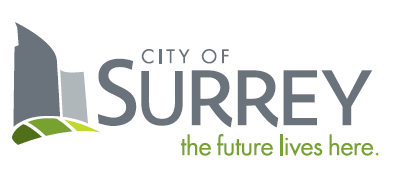 SCHEDULE B - QUOTATIONRFQ Title:  Supply and Delivery of Grave Vaults RFQ No.:  1220-040-2024-048CONTRACTORLegal Name: 		_____________________________________________________Contact Person and Title:		Business Address:		Business Telephone:		Business Fax:		Business E-Mail Address:		TO:CITY OF SURREYCity Representative:	Sunny Kaila, Manager, Procurement ServicesEmail:			purchasing@surrey.ca1.		If this offer is accepted by the City, such offer and acceptance will create a contract as described in:		(a)	the RFQ;		(b)	the specifications of Goods set out above and in Schedule A;		(c)	the General Terms and Conditions; and		(d)	this Quotation; and		(e)	other terms, if any, that are agreed to by the parties in writing.2.		Capitalized terms used and not defined in this Quotation will have the meanings given to them in the RFQ.  Except as specifically modified by this Quotation, all terms, conditions, representations, warranties and covenants as set out in the RFQ will remain in full force and effect.3.	I/We have reviewed the RFQ Attachment 1 – Draft Quotation Agreement - Goods.  If requested by the City, I/we would be prepared to enter into that Agreement, amended by the following departures (list, if any):Section			Requested Departure(s) / Alternative(s)	Please State Reason For Departure(s):Changes and Additions to Specifications:4.	In addition to the warranties provided in Attachment 1 – Draft Quotation Agreement - Goods, this Quotation includes the following warranties:5.	I/We have reviewed the RFQ Attachment 1 – Draft Quotation Agreement - Goods, Schedule A – Specifications of Goods.  If requested by the City, I/we would be prepared to meet those requirements, amended by the following departures (list, if any):Section			Requested Departure(s) / Alternative(s) / Additions	Please State Reason For Departure(s):Fees and Payments6.	The Contractor offers to supply to the City of Surrey the Goods for the prices plus applicable taxes as follows:The labour rates are all inclusive including, without limitation, tradesman wages, benefits, vehicle, fuel, tools, mobilization and demobilization, overhead and profit.Goods and materials are to be itemized (in detail) and charged separately, if applicable.TABLE 1: RESPONSE TIMES7.	I/We the undersigned duly authorized representatives of the Contractor, having received and carefully reviewed the RFQ including without limitation the draft Agreement submit this Quotation in response to the RFQ.This Quotation is offered by the Contractor this _______ day of _______________, 202_.CONTRACTORI/We have the authority to bind the Contractor.___________________________________(Full Legal Name of Contractor)___________________________________(Signature of Authorized Signatory)__________________________________(Print Name and Position of Authorized Signatory)F.O.B.DestinationPayment Terms:A cash discount of ____% will be allowed if invoices are paid within ___ days, or the ___ day of the month following, or net 30 days, on a best effort basis.Currency:Canadian DollarsItem #(A)Item Name(B)Lead Time(C)Estimated Annual Purchase Quantity (ea)(E)Unit Price(F)Amount(E X F)Goods:Goods:Goods:Goods:Goods:Goods:1.Grave Vaults200$$2.Delivery200$$Sub Total:Sub Total:Sub Total:Sub Total:Sub Total:$GST (5%):GST (5%):GST (5%):GST (5%):GST (5%):$PST (7%):PST (7%):PST (7%):PST (7%):PST (7%):$TOTAL QUOTATION PRICE:TOTAL QUOTATION PRICE:TOTAL QUOTATION PRICE:TOTAL QUOTATION PRICE:TOTAL QUOTATION PRICE:$Type of Service RequiredMaximum Response Time in HoursRegular Service Response Time will be next day.Emergency Service Response Time during Regular and Outside of Regular hours.Within 1 hour